Lucky Luciano(1896/11/11 - 1962/01/26)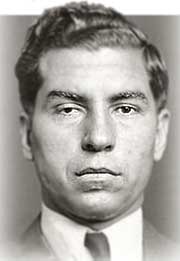 
Lucky Luciano 
Salvatore Carlo Lucania 

Jefe de la Mafia 


Nació el 11 de noviembre de 1896 en Sicilia.

Con doce años emigró a los Estados Unidos.

Conocido como "Lucky" (afortunado) Luciano, por su suerte para eludir varias tentativas de asesinato.

Lucky se convirtió en capo di tutti capi y pasó a controlar las actividades de las principales "familias".

Luciano combinó negocios ilegales con inversiones en las altas finanzas en centenares de empresas.

En 1937 fue condenado a treinta y cinco años de prisión aunque sólo cumplió nueve, siendo liberado "por servicios prestados a las fuerzas armadas ".

Deportado a Italia en 1946, Lucky Luciano falleció de un paro cardíaco en el aeropuerto de Nápoles el 26 de enero de 1962.Datos personalesEstatura: 1,78 mColor de Pelo: Marrón oscuroColor de ojos: Marrones oscurosSigno del zodíaco: SagitarioApodo: Lucky